asasa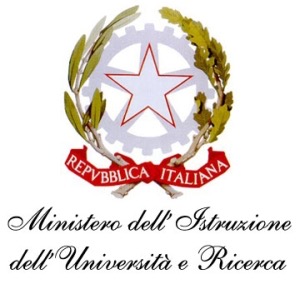 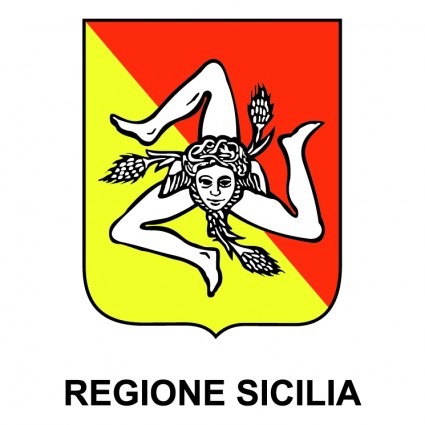 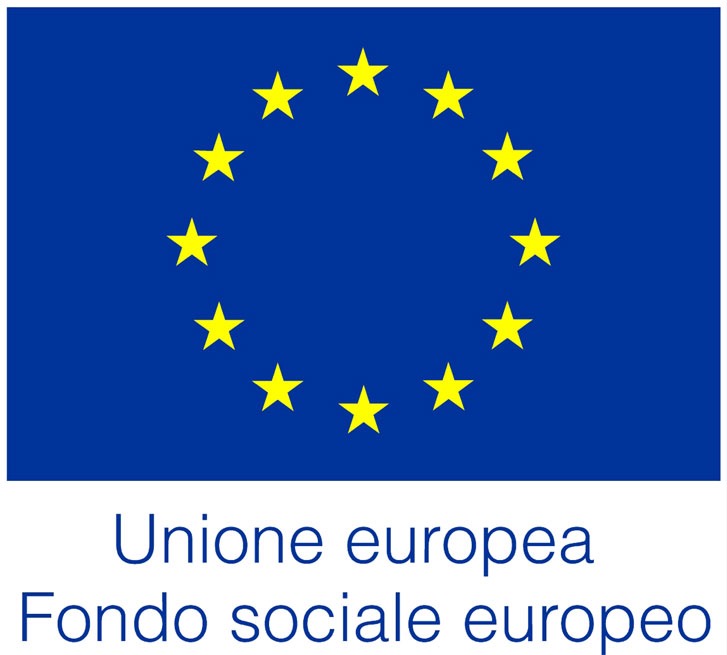 I.I.S.S. “CALOGERO AMATO VETRANO”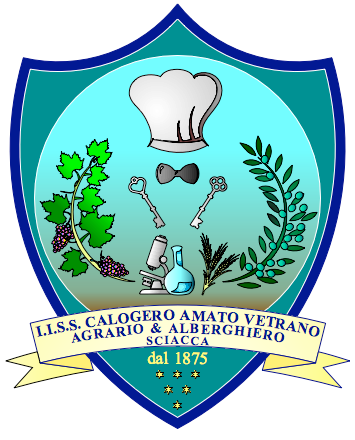 Cod. Fisc. 92003990840 – Cod. Mecc. AGIS01200AI.P.S.E.O.A. “Sen. G. Molinari” - I.T.A. “C. Amato Vetrano”Cod. Mecc. AGRH01201E - Cod. Mecc. AGTA012016Corso Serale S.E.O.A. Cod. Mecc. AGRH01250VConvitto Cod. Mecc. AGVC05000PScheda svolgimento prove di verifica comuni per classi parallele A.S. 2022/20232° TrimestreClasse ____________                       Docente Coordinatore __________________                     Data ______________Il Docente Coordinatore______________________DisciplinaDocenteData verifica